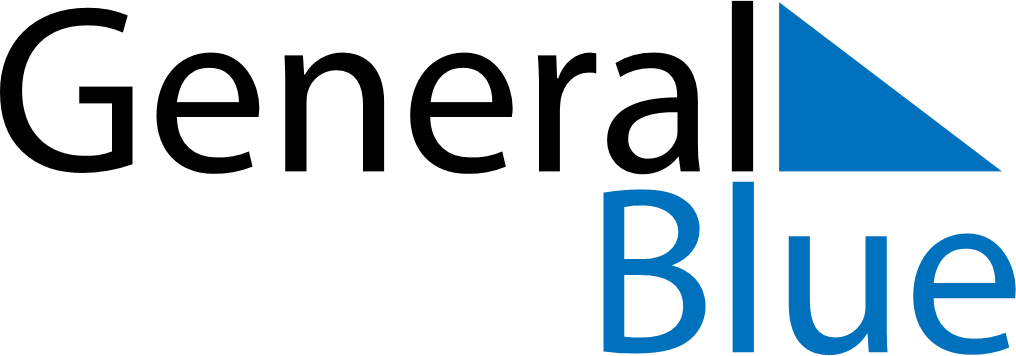 Daily PlannerSeptember 28, 2025 - October 4, 2025Daily PlannerSeptember 28, 2025 - October 4, 2025Daily PlannerSeptember 28, 2025 - October 4, 2025Daily PlannerSeptember 28, 2025 - October 4, 2025Daily PlannerSeptember 28, 2025 - October 4, 2025Daily PlannerSeptember 28, 2025 - October 4, 2025Daily Planner SundaySep 28MondaySep 29TuesdaySep 30WednesdayOct 01ThursdayOct 02 FridayOct 03 SaturdayOct 04MorningAfternoonEvening